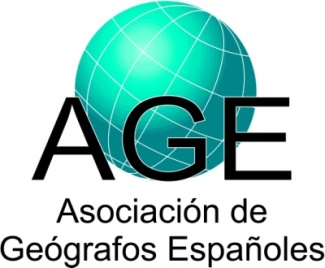 1 Análisis Geográfico Regional; Geografía Física; Geografía Humana; Geografía General; Otra: especificar).2 Incluir tanto investigadores como becarios y contratados.3 Tipo: Local; Regional; Nacional; Europea; Otra nacional o internacional: especificar.Datos sobre proyectos de investigaciónDatos sobre proyectos de investigaciónDatos sobre proyectos de investigaciónIP (Investigador Principal) y Filiación:Apellidos, Nombre:Pérez Albert, María YolandaIP (Investigador Principal) y Filiación:Universidad y Facultad, o Institución:Universitat Rovira i VirgiliIP (Investigador Principal) y Filiación:Departamento:Departamento de GeografíaIP (Investigador Principal) y Filiación:Grupo de Investigación:Análisis Territorial y Estudios Turísticos (GRATET)IP (Investigador Principal) y Filiación:Área de Adscripción1:Análisis Geográfico RegionalIP (Investigador Principal) y Filiación:Dirección Postal:Departamento de Geografía, Facultad de Turismo y Geografíac/ Joanot Martorell, 15, 43480 Vila-seca, Tarragona.IP (Investigador Principal) y Filiación:Teléfono:977 558 751IP (Investigador Principal) y Filiación:URL de la web:http://www.geografia.urv.cat/recerca/spatium/IP (Investigador Principal) y Filiación:Email:sdgeografia@urv.catParticipantes y filiación2: Apellidos, Nombre:Alberich González, JoanParticipantes y filiación2: Departamento:GeografíaParticipantes y filiación2: Apellidos, Nombre:Blay Boqué, JordiParticipantes y filiación2: Departamento:GeografíaParticipantes y filiación2: Apellidos, Nombre:Muro Morales, José IgnacioParticipantes y filiación2: Departamento:GeografíaParticipantes y filiación2: Apellidos, Nombre:Nel-lo Andreu, Marta GemmaParticipantes y filiación2: Departamento:GeografíaParticipantes y filiación2: Apellidos, Nombre:Masdéu Serra, Anna IsabelParticipantes y filiación2: Departamento:Historia del ArteParticipantes y filiación2: Apellidos, Nombre:Oliveras Samitier, JosepParticipantes y filiación2: Departamento:GeografíaParticipantes y filiación2: Apellidos, Nombre:Pérez Albert, María YolandaParticipantes y filiación2: Departamento:GeografíaParticipantes y filiación2: Apellidos, Nombre:Roquer Soler, SantiagoParticipantes y filiación2: Departamento:GeografíaParticipantes y filiación2: Apellidos, Nombre:Saladié Gil, SergiParticipantes y filiación2: Departamento:GeografíaParticipantes y filiación2: Apellidos, Nombre:Serrano Giné, DavidParticipantes y filiación2: Departamento:GeografíaParticipantes y filiación2: Apellidos, Nombre:Andreu Bertran, JordiParticipantes y filiación2: Departamento:GeografíaParticipantes y filiación2: Apellidos, Nombre:Bustos Fernández, MontserratParticipantes y filiación2: Departamento:GeografíaParticipantes y filiación2: Apellidos, Nombre:Palacio Buendía, Amalia VaneskaParticipantes y filiación2: Departamento:GeografíaParticipantes y filiación2: Apellidos, Nombre:Piñol Queralt, AndreuParticipantes y filiación2: Departamento:GeografíaParticipantes y filiación2: Apellidos, Nombre:Jurado Rota, JoanParticipantes y filiación2: Departamento:GeografíaParticipantes y filiación2: Apellidos, Nombre:Quiroz Sierra, KellyParticipantes y filiación2: Departamento:GeografíaParticipantes y filiación2: Apellidos, Nombre:Camacho Fuenmayor, MarianelaParticipantes y filiación2: Departamento:ArquitecturaParticipantes y filiación2: Apellidos, Nombre:Carrión Gualán, Paulo CésarParticipantes y filiación2: Departamento:GeografíaTítulo del proyecto:LOS PAISAJES PROTEGIDOS Y CONSTRUIDOSLOS PAISAJES PROTEGIDOS Y CONSTRUIDOSDetallar nombre y tipo de entidad financiadora3:Nacional; Ministerio de Economía y CompetitividadNacional; Ministerio de Economía y CompetitividadPrograma y subprograma:Programa estatal de fomento de la investigación científica y técnica de excelencia. Subprograma estatal de generación del conocimiento. 2015-2017Programa estatal de fomento de la investigación científica y técnica de excelencia. Subprograma estatal de generación del conocimiento. 2015-2017Referencia:CSO2014-52721-PCSO2014-52721-PFecha de inicio (dd/mes/aaaa):1-ene-20151-ene-2015Fecha de finalización (dd/mes/aaaa):31-dic-201731-dic-2017Concedido (€):24.20024.200Resumen del proyecto:La finalidad de este proyecto es analizar la calidad visual y la percepción social de paisajes protegidos y construidos como base para el estudio del uso público. Asimismo, se pretende caracterizar y dimensionar el uso en enclaves singulares de esos espacios a partir de su frecuentación, ocupación, apropiación y satisfacción de los usuarios y formular propuestas con la intención de promover la adecuación de los mismos al interés ciudadano.La finalidad de este proyecto es analizar la calidad visual y la percepción social de paisajes protegidos y construidos como base para el estudio del uso público. Asimismo, se pretende caracterizar y dimensionar el uso en enclaves singulares de esos espacios a partir de su frecuentación, ocupación, apropiación y satisfacción de los usuarios y formular propuestas con la intención de promover la adecuación de los mismos al interés ciudadano.Palabras clave:PAISAJE\USO PÚBLICO\PARTICIPACIÓN\TECNOLOGÍAS DE LA INFORMACIÓN GEOGRÁFICA\CIUDAD\LITORAL\ESPACIOS PROTEGIDOS.PAISAJE\USO PÚBLICO\PARTICIPACIÓN\TECNOLOGÍAS DE LA INFORMACIÓN GEOGRÁFICA\CIUDAD\LITORAL\ESPACIOS PROTEGIDOS.URL de la web del proyecto:http://www.geografia.urv.cat/recerca/spatium/http://www.geografia.urv.cat/recerca/spatium/